Приложение 2 к Порядку осуществления контроля (надзора) за соблюдением лицензиатами лицензионных условий (пункт 2.2)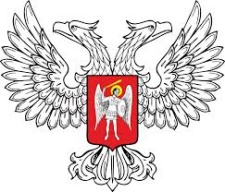 ГОСУДАРСТВЕННЫЙ КОМИТЕТ ГОРНОГО И ТЕХНИЧЕСКОГО НАДЗОРА ДОНЕЦКОЙ НАРОДНОЙ РЕСПУБЛИКИ(Гортехнадзор ДНР)НАПРАВЛЕНИЕна проверку_______________						(дата)На основании ___________________________________________________________________                                                   (номер и дата приказа, для выполнения которого осуществляется проверка)и __________________________________________________________________(указывается основание проведения проверки)в составе: _______________________________________________________________________                                            (должности, фамилии, имена, отчества должностных лиц Гортехнадзора ДНР,________________________________________________________________________________уполномоченных на проведение лицензионного контроля (надзора))с участием_______________________________________________________________________(должность, фамилия, имя, отчество)провести _____________________________ проверку соблюдения лицензиатом требований                                         (тип проверки)лицензионных условий ___________________________________________________________                                                           (наименование лицензиата, его отдельного подразделения и (или) объекта ________________________________________________________________________________________                                      (местонахождение лицензиата и (или) его отдельного подразделения и (или) объекта, телефон)_______________________________________________________________________________,Во время лицензионного контроля (надзора) проверить:с «_____» ___________ 20____ по «_____» ___________ 20____ года________________________________________________________________________________(предмет проведения проверки на соответствие лицензиата установленных к нему требований лицензионными условиями)________________________________________________________________________________Предыдущая _______________ проверка соблюдения лицензиатом лицензионных условий                                 (тип проверки)проводилась с «_____» __________ 20____ по «_____» ___________ 20____ года.Направление действительно при предъявлении служебного удостоверения._________________                          ____________                                __________________            (должность)                                                  (подпись)                                                         (инициалы, фамилия)М.П.№